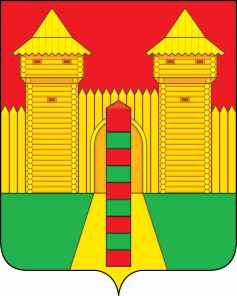 АДМИНИСТРАЦИЯ  МУНИЦИПАЛЬНОГО  ОБРАЗОВАНИЯ «ШУМЯЧСКИЙ  РАЙОН» СМОЛЕНСКОЙ  ОБЛАСТИПОСТАНОВЛЕНИЕот 03.06.2024г. № 277	         п. ШумячиВ соответствии со статьёй 22 Федерального закона от 29.12.2012 № 273-ФЗ «Об образовании в Российской Федерации», постановлением Администрации муниципального образования «Шумячский район» Смоленской области от 30.12.2010 № 365 «Об утверждении Порядка создания, реорганизации, изменения типа и ликвидации муниципальных учреждений, а также утверждения уставов муниципальных учреждений и внесения в них изменений», на основании положительного заключения комиссии по оценке последствий принятия решения о реорганизации или ликвидации областной государственной и муниципальной образовательной организации от 03.06.2024 года № 59Администрация муниципального образования «Шумячский район» Смоленской областиП О С Т А Н О В Л Я Е Т:1. Ликвидировать Муниципальное бюджетное общеобразовательное учреждение «Балахоновская основная школа» (далее – МБОУ «Балахоновская ОШ»).2. Определить Отдел по образованию Администрации муниципального образования «Шумячский район» Смоленской области ответственным за осуществление ликвидационных процедур.3. Назначить ликвидационную комиссию по ликвидации МБОУ «Балахоновская ОШ» (далее – Комиссия) и утвердить её состав согласно приложению.4. Председателю Комиссии: 4.1. Незамедлительно уведомить регистрирующий орган в порядке, установленном федеральным законодательством, о принятии Администрацией муниципального образования «Шумячский район» Смоленской области постановления о ликвидации МБОУ «Балахоновская ОШ»;4.2. Осуществить необходимые юридические действия по ликвидации МБОУ «Балахоновская ОШ» в соответствии с законодательством Российской Федерации;4.3. Опубликовать сообщение о ликвидации МБОУ «Балахоновская ОШ» в журнале «Вестник государственной регистрации» в соответствии с п. 1 ст. 63 Гражданского кодекса Российской Федерации, для предъявления в течение 2 месяцев кредиторами своих требований;4.4. Принять меры к выявлению кредиторов и получению дебиторской задолженности;4.5. Уведомить в письменной форме о ликвидации МБОУ «Балахоновская ОШ» всех известных кредиторов МБОУ «Балахоновская ОШ» и оформить с ними акты сверки взаиморасчетов;4.6. Произвести расчеты с дебиторами и кредиторами в соответствии с федеральным и областным законодательством;4.7. После окончания срока, установленного для предъявления требований кредиторами, составить и представить на утверждение в Администрацию муниципального образования «Шумячский район» Смоленской области:- промежуточный баланс по формам годовой бухгалтерской отчетности, подтвердив содержащиеся в нем данные актом инвентаризации активов и обязательств МБОУ «Балахоновская ОШ» и реестром требований кредиторов; - ликвидационный баланс по формам, предусмотренным для годовой бухгалтерской отчетности;- акт Комиссии с документом об исключении МБОУ «Балахоновская ОШ» из Единого государственного реестра юридических лиц.5. Ведущему специалисту сектора организационного обеспечения деятельности Администрации муниципального образования «Шумячский район» Смоленской области Н.В. Тимофеевой провести организационно-кадровые мероприятия в отношении директора МБОУ «Балахоновская ОШ» Л.В. Стефаненко, необходимые при ликвидации МБОУ «Балахоновская ОШ», в соответствии с законодательством Российской Федерации.6. Директору МБОУ «Балахоновская ОШ» Л.В. Стефаненко: - предупредить в соответствии с трудовым законодательством работников МБОУ «Балахоновская ОШ» персонально под расписку о предстоящем увольнении в связи с ликвидацией МБОУ «Балахоновская ОШ»;- оказать работникам МБОУ «Балахоновская ОШ» содействие в трудоустройстве, а при невозможности трудоустройства обеспечить предоставление им гарантий и компенсаций, предусмотренных законодательством Российской Федерации.7. Завершить работу Комиссии в срок до 30.11.2024 года, обеспечив выполнение ликвидационных мероприятий в соответствии с законодательством Российской Федерации.8. Имущество и денежные средства МБОУ «Балахоновская ОШ», оставшиеся после проведения ликвидационных процедур, использовать в порядке, установленном федеральным, областным законодательством и нормативными актами Администрации муниципального образования «Шумячский район» Смоленской области.9. Настоящее постановление вступает в силу со дня его официального опубликования.10. Контроль за исполнением настоящего постановления возложить на заместителя Главы муниципального образования «Шумячский район» Смоленской области Г.А. Варсанову.С О С Т А Вликвидационной комиссии по ликвидации Муниципального бюджетногообщеобразовательного учреждения «Балахоновская основная школа»О ликвидации Муниципального бюджетного общеобразовательного учреждения «Балахоновская основная школа»Глава муниципального образования«Шумячский район» Смоленской областиД.А. КаменевУТВЕРЖДЕНпостановлением Администрации муниципального образования «Шумячский район» Смоленской области от 03.06.2024г. № 277СтефаненкоЛариса Васильевна-директор МБОУ «Балахоновская ОШ», председатель КомиссииЧлены Комиссии:Члены Комиссии:Члены Комиссии:КулешоваИрина Григорьевна-начальник Отдела по образованию Администрации муниципального образования «Шумячский район» Смоленской области МарченковаМария Владимировна-начальник МКУ «ЦБУО Шумячского района»